INDICAÇÃO Nº 5061/2018Sugere ao Poder Executivo Municipal que proceda a melhoria da sinalização de solo na Rua Barão de Mauá esquina com a Rua Francisco Braga no Bairro Jardim Batagim.Excelentíssimo Senhor Prefeito Municipal, Nos termos do Art. 108 do Regimento Interno desta Casa de Leis, dirijo-me a Vossa Excelência que proceda, para sugerir que, por intermédio do Setor competente, que proceda a melhoria da sinalização de solo na Rua Barão de Mauá esquina com a Rua Francisco Braga no Bairro Jardim Batagim, neste município. Justificativa:Conforme solicitação de munícipes e em visita realizada “in loco”, pôde constatar a necessidade de providências, referente à sinalização do solo no local acima mencionado, fato este que compromete a segurança de moradores e comerciantes do bairro, e não havendo respeito entre os condutores, colisões podem ocorrer constantemente. Plenário “Dr. Tancredo Neves”, em 08 de novembro de 2.018.Cláudio Peressim-vereador-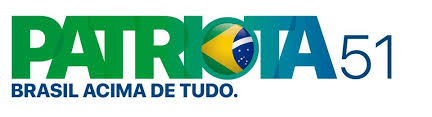 